Liceo Scientifico Statale “Michele Guerrisi” Cittanova RC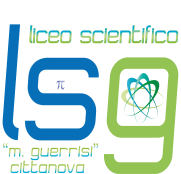 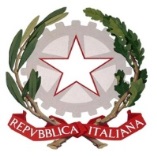 Contrada Casciari s.n.c. - 89022 Cittanova (RC) Tel. 0966/439110Email:  rcps060002@istruzione.it  –  rcps060002@pec.istruzione.itDistr. Scolastico n. 37 – Cod. Mec. RCPS060002 - c.f. 82000460806Al Dirigente ScolasticoLiceo Scientifico Statale"Michele Guerrisi"CITTANOVA RCOGGETTO: PROGETTO SETTIMANA BIANCA SULLE ALPI a.s. 2022-2023In qualità di genitore del minore __________________________________________frequentante la classe___________ del Liceo Scientifico Statale “Michele Guerrisi” autorizzo mio figlio/a a partecipare al progetto Settimana bianca sulle Alpi, organizzata dal Liceo Scientifico Statale “Michele Guerrisi” che si terrà ad ASIAGO dall’11 al 18/19 marzo 2023 così come da programma allegato alla presente ed accetta anche le condizioni poste dalla scuola, sollevando la stessa da ogni eventuale responsabilità derivante dalla partecipazione all'attività. DICHIAROdi essere a conoscenza che nella quota di partecipazione sono compresi: il viaggio di andata e ritorno da Cittanova ad Asiago in autobussoggiorno di 5 gg e 6 notti a pensione completa tranne il pranzo del giorno di arrivo. L’alloggio presso gli Hotels Croce Bianca e/o Milano Skipass (skipass per 5 gg dal lunedì al venerdì); due ore al giorno per 5 gg di scuola sci con Maestri federati; gara di fine corsoattività ricreative serali all’interno dell’hotel per ogni giorno del soggiorno; uscite didattiche sul territorio.Alla quota bisogna aggiungere euro 35 per l’affitto dell’attrezzature tecnica (sci o snowboard, scarponi e bastoncini). Euro 9,00 cash per la tassa di soggiorno da pagare in hotel.Uscite non obbligatorie a pagamento Bowling/Osservatorio astrofisico e astronomico euro 6,00Partita internazionale di Hockey euro 11,00Affitto pattini per pattinaggio sul ghiaccio euro 5,00Eventuale ciaspolata se le condizioni lo permetteranno (affitto ciaspole e guida alpina) euro 15,00 									___________________________Il/La sottoscritto/anato/a ilaResidente nel Comune di Via CAPTelefono cellulareIndirizzo mail